PROB 2					Problèmes multiplicatifsFois plus / Fois moins Deux collections sont comparées, sous forme de « fois plus » ou de « fois moins ».Fois plus / Fois moins Deux collections sont comparées, sous forme de « fois plus » ou de « fois moins ».Ex :J’ai 28 images. Marie en a 2 fois plus que moi.Marie a 56 images.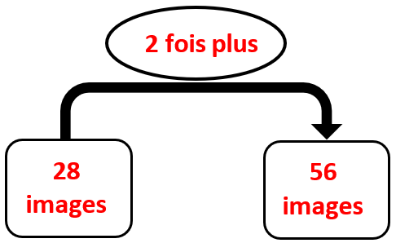 Si je cherche la deuxième collection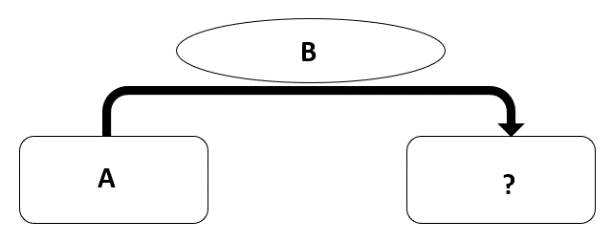  Si la deuxième collection comporte plus d’éléments : multiplication. A x B Si la deuxième collection comporte moins d’éléments : division.A ÷ BCombinaisons Plusieurs éléments permettent de faire plusieurs combinaisons.Combinaisons Plusieurs éléments permettent de faire plusieurs combinaisons.Ex :Théo a 3 shorts, 2 teeshirts et 4 casquettes.Théo peut former 24 tenues différentes.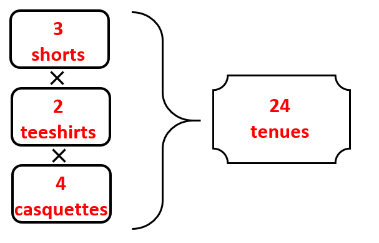 Si je cherche le nombre de combinaisons possibles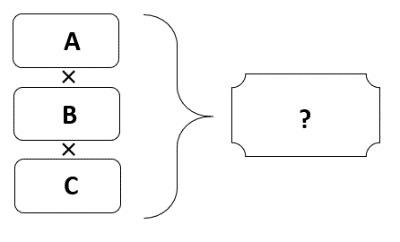  Je multiplie le nombre de possibilités de chaque élément.A x B x CRangées Des rangées contiennent toutes le même nombre d’éléments.Rangées Des rangées contiennent toutes le même nombre d’éléments.Ex :Ma tablette de chocolat est composée de 8 rangées de 4 carreaux.Ma tablette contient 32 carreaux de chocolat.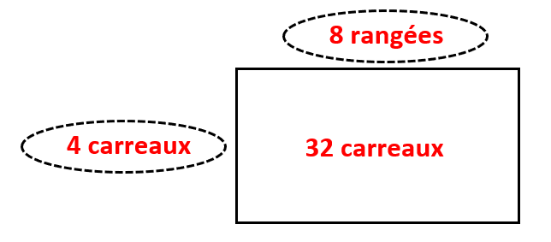 Si je cherche le nombre total d’éléments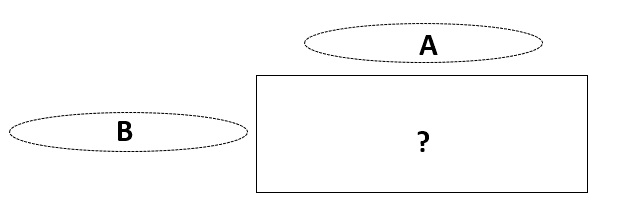  Je multiplie le nombre de rangées et le nombre d’éléments par rangée.A x BSi je cherche une des données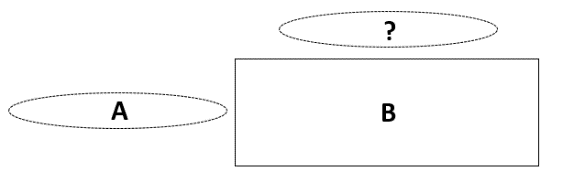  Je divise le nombre total d’éléments par la donnée que je connais.B ÷ APlusieurs éléments Plusieurs éléments contiennent le même nombre d’objets.Plusieurs éléments Plusieurs éléments contiennent le même nombre d’objets.Ex :1 lustre est équipé de 8 ampoules.5 lustres seront équipés de 40 ampoules.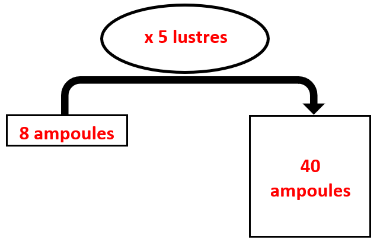 Si je cherche la valeur de plusieurs éléments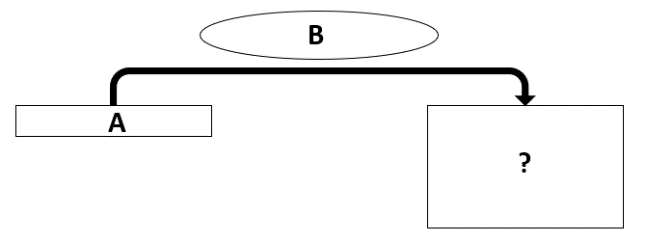  Je multiplie la valeur d’un élément par le nombre d’éléments. A x BSi je cherche la valeur d’un seul élément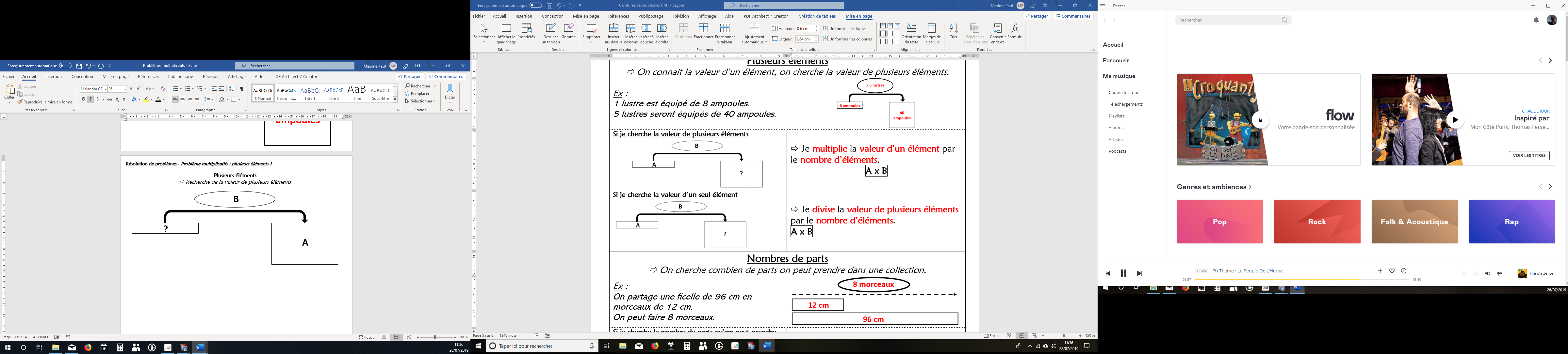  Je divise la valeur de plusieurs éléments par le nombre d’éléments. A ÷ BParts Une collection est partagée en parts égales.Parts Une collection est partagée en parts égales.Ex :Lucas a cueilli 24 tulipes et il a fait 3 bouquets identiques.Il y a 8 tulipes dans chaque bouquet.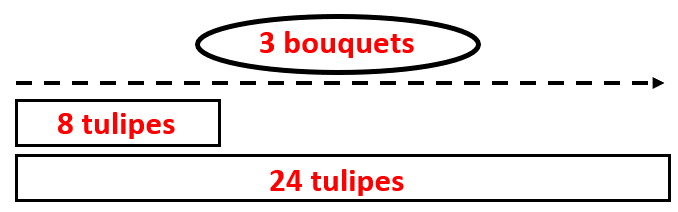 Si je cherche le nombre de parts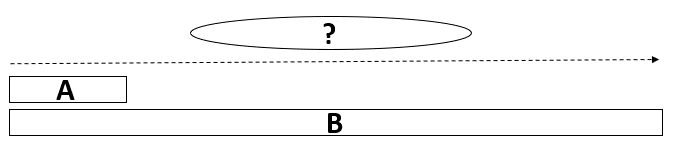  Je divise le nombre d’éléments de la collection par la valeur d’une part.B ÷ ASi je cherche la valeur d’une part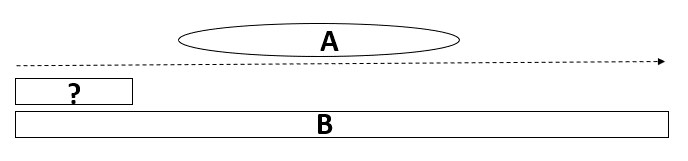  Je divise le nombre d’éléments de la collection par le nombre de parts.B ÷ A